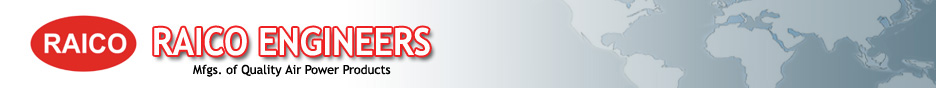 Organization/Company Name:Name:Phone (Include Country/Area Code):E mail:City:State:Message: